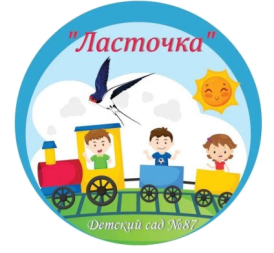 1.Свое имя, имена родителей, бабушек и дедушек, уметь четко их произносить.2.Словарный запас – не менее 250 слов.3.Базовые цвета, около 10 названий животных, фигур, фруктов. Ребенок называет их, может показать на картинке.4.Свой адрес.1.Отвечать на простые вопросы.2.Может составить предложение или рассказ из 2-4 предложений.3.Считает до 5.4.Может сопоставить фигуры и предметы по цвету, форме.5.Узнает родителей, знакомых по фотографии.6.Собирает простые пазлы.7.Составляет наиболее простые логические цепочки: «если шел дождь – будут лужи».8.Расставляет предметы по признаку размера.9.Выполняет простые бытовые действия: может одеться, легко манипулирует пуговицами, убирает игрушки, моет руки, ест самостоятельно.Отсутствие речи или наличие грубых нарушений построения предложений слов к 3-м годам. Примитивная игровая деятельность, отсутствие ролевых игр к 36 месяцам.Неумение выполнять простые бытовые действия (кушать, одеваться, умываться) при попытке взрослых обучить этим навыкам.Слабая координация движений, отсутствие попыток лазать по стенке; Апатия, нежелание самостоятельно заниматься.Неумение различать цвета, формы.1.Особое внимание следует уделить творческому потенциалу малыша. Для этого хороши лепка из пластилина, занятия с песком, пазлами.2.Рекомендуется часто общаться с малышом, прививая ему коммуникативные навыки.3.Поощряйте рисование.4.Не ограничивайте самостоятельность в быту – не стоит все делать вместо него. Наиболее разумно наблюдать, обеспечивая безопасность контакта с миром.5.Давайте ребенку новую информацию – через общение, книги, игру.1. Как можно чаще хвалить ребенка за успехи в выполнении предложенного задания.2. Не ругать за промахи и ошибки. Если ребенок сам очень расстроился, поддержите его, скажите, что в следующий раз все обязательно получится.3. Выбирать задание исходя из текущих пожеланий ребенка.4. Не заставлять выполнять задание, если малыш не хочет.5. Подбирать задачи, доступные крохе по уровню знаний. Чересчур легкие или сложные задания могут отбить желание заниматься.